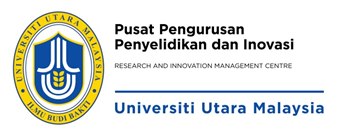 BORANG PERMOHONANPENAMBAHAN DAN PENGGUGURAN AHLI PENYELIDIKBorang Permohonan_Gugur Tambah Ahli_JKPI Ke-42 (3.2.2016)Nama Ketua Nama Ketua Nama Ketua Nama Ketua :Kod S/O Kod S/O Kod S/O :GeranGeranGeran:Kemajuan PenyelidikanKemajuan PenyelidikanKemajuan PenyelidikanKemajuan PenyelidikanKemajuan PenyelidikanKemajuan PenyelidikanKemajuan PenyelidikanKemajuan PenyelidikanKemajuan PenyelidikanKemajuan PenyelidikanKemajuan PenyelidikanKemajuan PenyelidikanKemajuan PenyelidikanKemajuan PenyelidikanKemajuan PenyelidikanKemajuan PenyelidikanKemajuan PenyelidikanKemajuan PenyelidikanKemajuan PenyelidikanKemajuan PenyelidikanKemajuan PenyelidikanKemajuan PenyelidikanKutipan DataKutipan DataKutipan DataKutipan DataAnalisis DataAnalisis DataAnalisis DataAnalisis DataPenulisan Laporan AkhirPenulisan Laporan AkhirPenulisan Laporan AkhirPenulisan Laporan AkhirPenulisan Laporan AkhirPenghasilan PenerbitanPenghasilan PenerbitanPenghasilan PenerbitanKutipan DataKutipan DataKutipan DataKutipan DataAnalisis DataAnalisis DataAnalisis DataAnalisis DataPenulisan Laporan AkhirPenulisan Laporan AkhirPenulisan Laporan AkhirPenulisan Laporan AkhirPenulisan Laporan AkhirPenghasilan PenerbitanPenghasilan PenerbitanPenghasilan PenerbitanTujuan permohonanTujuan permohonanTujuan permohonanTujuan permohonanTujuan permohonanTujuan permohonanTujuan permohonanTujuan permohonanTujuan permohonanTujuan permohonanTujuan permohonanTujuan permohonanTujuan permohonanTujuan permohonanTujuan permohonanTujuan permohonanTujuan permohonanTujuan permohonanTujuan permohonanTujuan permohonanTujuan permohonanTujuan permohonanPenambahan Ahli PenyelidikPenambahan Ahli PenyelidikPenambahan Ahli PenyelidikPenambahan Ahli PenyelidikPenambahan Ahli PenyelidikPenambahan Ahli PenyelidikPenambahan Ahli PenyelidikPenambahan Ahli PenyelidikPenambahan Ahli PenyelidikPenambahan Ahli PenyelidikPengguguran Ahli PenyelidikPengguguran Ahli PenyelidikPengguguran Ahli PenyelidikPengguguran Ahli PenyelidikPengguguran Ahli PenyelidikPengguguran Ahli PenyelidikPengguguran Ahli PenyelidikPengguguran Ahli PenyelidikMaklumat Ahli Penyelidik :Maklumat Ahli Penyelidik :Maklumat Ahli Penyelidik :Maklumat Ahli Penyelidik :Maklumat Ahli Penyelidik :Maklumat Ahli Penyelidik :Maklumat Ahli Penyelidik :Maklumat Ahli Penyelidik :Maklumat Ahli Penyelidik :Maklumat Ahli Penyelidik :Maklumat Ahli Penyelidik :Maklumat Ahli Penyelidik :Maklumat Ahli Penyelidik :Maklumat Ahli Penyelidik :Maklumat Ahli Penyelidik :Maklumat Ahli Penyelidik :Maklumat Ahli Penyelidik :Maklumat Ahli Penyelidik :Maklumat Ahli Penyelidik :Maklumat Ahli Penyelidik :Maklumat Ahli Penyelidik :Maklumat Ahli Penyelidik :BIL.BIL.BIL.NAMANAMANAMANAMANAMANAMANAMANO. PER.NO. PER.NO. PER.NO. PER.NO. PER.TAMBAH/GUGURTAMBAH/GUGURTAMBAH/GUGURTANDATANGANPENYELIDIKTANDATANGANPENYELIDIKTANDATANGANPENYELIDIKTANDATANGANPENYELIDIKUlasan:Ulasan:Ulasan:Ulasan:Ulasan:Ulasan:Ulasan:Tandatangan Ketua PenyelidikTandatangan Ketua PenyelidikTandatangan Ketua PenyelidikTandatangan Ketua PenyelidikTandatangan Ketua PenyelidikTandatangan Ketua PenyelidikTandatangan Ketua Penyelidik:NamaNamaNamaNamaNamaNamaNama:TarikhTarikhTarikhTarikhTarikhTarikhTarikh:PENGESAHAN DEKAN/PENGERUSI JAWATANKUASA PENYELIDIKAN PUSAT PENGAJIAN(sekiranya ahli penyelidik tidak bersetuju digugurkan)PENGESAHAN DEKAN/PENGERUSI JAWATANKUASA PENYELIDIKAN PUSAT PENGAJIAN(sekiranya ahli penyelidik tidak bersetuju digugurkan)PENGESAHAN DEKAN/PENGERUSI JAWATANKUASA PENYELIDIKAN PUSAT PENGAJIAN(sekiranya ahli penyelidik tidak bersetuju digugurkan)PENGESAHAN DEKAN/PENGERUSI JAWATANKUASA PENYELIDIKAN PUSAT PENGAJIAN(sekiranya ahli penyelidik tidak bersetuju digugurkan)Ulasan :Ulasan :Ulasan :Ulasan :Tandatangan Dekan/Pengerusi Jawatankuasa Penyelidikan:Nama & Cop Rasmi:Tarikh: